МИНИСТЕРСТВО ПРОСВЕЩЕНИЯ РОССИЙСКОЙ ФЕДЕРАЦИИМинистерство образования и науки Республики АдыгеяМО «Красногвардейский район»МБОУ «СОШ №8» с. Большесидоровское                                       =Рассмотрено=                                        =Согласовано=                                       =Утверждаю=                                         Руководитель                                           Заместитель                                   И. О. Директор школы                                        Методического                                     директора по УВР                                 объединения учителей                                 ___________________                         _______/_Бугайчук М.С./                  ________/_Такахо С.Ш. /                              _______/______________/                                             ФИО                                                           ФИО                                                   ФИО                                                                                  Протокол №________                             «___» ____________2022 г                      Приказ №_______                                             от «___» __________2022 г                                                                                        от «___» ___________2022 гРАБОЧАЯ ПРОГРАММА (ID 2081760)учебного предмета«Физическая культура»для 5 класса начального общего образования                                                                                                                 на  2022-2023  учебный год          Составитель: Шалько Александр Владимирович                                                                                                                                                                                               Учитель физической культуры                                                                                                                         с. Большесидоровское 2022ПОЯСНИТЕЛЬНАЯ ЗАПИСКАОБЩАЯ ХАРАКТЕРИСТИКА УЧЕБНОГО ПРЕДМЕТА «ФИЗИЧЕСКАЯ КУЛЬТУРА»При создании рабочей программы учитывались потребности современного российского общества в физически крепком и дееспособном подрастающем поколении, способном активно включаться в разнообразные формы здорового образа жизни, умеющем использовать ценности физической культуры для самоопределения, саморазвития и самоактуализации. В рабочей программе нашли свои отражения объективно сложившиеся реалии современного социокультурного развития российского общества, условия деятельности образовательных организаций, возросшие требования родителей, учителей и методистов к совершенствованию содержания школьного образования, внедрению новых методик и технологий в учебно-воспитательный процесс.В своей социально-ценностной ориентации рабочая программа сохраняет исторически сложившееся предназначение дисциплины «Физическая культура» в качестве средства подготовки учащихся к предстоящей жизнедеятельности, укрепления их здоровья, повышения функциональных и адаптивных возможностей систем организма, развития жизненно важных физических качеств.Программа обеспечивает преемственность с Примерной рабочей программой начального среднего общего образования, предусматривает возможность активной подготовки учащихся к выполнению нормативов «Президентских состязаний» и «Всероссийского физкультурно-спортивного комплекса ГТО».ЦЕЛИ ИЗУЧЕНИЯ УЧЕБНОГО ПРЕДМЕТА «ФИЗИЧЕСКАЯ КУЛЬТУРА»Общей целью школьного образования по физической культуре является формирование разносторонне физически развитой личности, способной активно использовать ценности физической культуры для укрепления и длительного сохранения собственного здоровья, оптимизации трудовой деятельности и организации активного отдыха. В рабочей программе для 5 класса данная цель конкретизируется и связывается с формированием устойчивых мотивов и потребностей школьников в бережном отношении к своему здоровью, целостном развитии физических, психических и нравственных качеств, творческом использовании ценностей физической культуры в организации здорового образа жизни, регулярных занятиях двигательной деятельностью и спортом.Развивающая направленность рабочей программы определяется вектором развития физических качеств и функциональных возможностей организма занимающихся, являющихся основой укрепления их здоровья, повышения надёжности и активности адаптивных процессов. Существенным достижением данной ориентации является приобретение школьниками знаний и умений в организации самостоятельных форм занятий оздоровительной, спортивной и прикладно- ориентированной физической культурой, возможностью познания своих физических способностей и их целенаправленного развития.Воспитывающее значение рабочей программы заключается в содействии активной социализации школьников на основе осмысления и понимания роли и значения мирового и российского олимпийского движения, приобщения к их культурным ценностям, истории и современному развитию. В число практических результатов данного направления входит формирование положительных навыков и умений в общении и взаимодействии со сверстниками и учителями физической культуры, организации совместной учебной и консультативной деятельности.Центральной идеей конструирования учебного содержания и планируемых результатов образования в основной школе является воспитание целостной личности учащихся, обеспечение единства в развитии их физической, психической и социальной природы. Реализация этой идеи становится возможной на основе содержания учебной дисциплины «Физическая культура», которое представляется двигательной деятельностью с её базовыми компонентами: информационным (знанияо физической культуре), операциональным (способы самостоятельной деятельности) и мотивационно- процессуальным (физическое совершенствование).В целях усиления мотивационной составляющей учебного предмета, придания ей личностно значимого смысла, содержание рабочей программы представляется системой модулей, которые входят структурными компонентами в раздел «Физическое совершенствование».Инвариантные модули включают в себя содержание базовых видов спорта: гимнастика, лёгкая атлетика, зимние виды спорта (на примере лыжной подготовки[1]), спортивные игры, плавание. Данные модули в своём предметном содержании ориентируются на всестороннюю физическую подготовленность учащихся, освоение ими технических действий и физических упражнений, содействующих обогащению двигательного опыта.Вариативные модули объединены в рабочей программе модулем «Спорт», содержание которого разрабатывается образовательной организацией на основе Примерных модульных программ по физической культуре для общеобразовательных организаций, рекомендуемых Министерством просвещения Российской Федерации. Основной содержательной направленностью вариативных модулей является подготовка учащихся к выполнению нормативных требований Всероссийского физкультурно-спортивного комплекса ГТО, активное вовлечение их в соревновательную деятельность.Исходя из интересов учащихся, традиций конкретного региона или образовательной организации, модуль «Спорт» может разрабатываться учителями физической культуры на основе содержания базовой физической подготовки, национальных видов спорта, современных оздоровительных систем. В настоящей рабочей программе в помощь учителям физической культуры в рамках данного модуля, представлено примерное содержание «Базовой физической подготовки».В программе предусмотрен раздел «Универсальные учебные действия», в котором раскрывается вклад предмета в формирование познавательных, коммуникативных и регулятивных действий, соответствующих возможностям и особенностям школьников данного возраста. Личностные достижения непосредственно связаны с конкретным содержанием учебного предмета и представлены по мере его раскрытия.Содержание рабочей программы, раскрытие личностных и метапредметных результатов обеспечивает преемственность и перспективность в освоении областей знаний, которые отражают ведущие идеи учебных предметов основной школы и подчёркивают её значение для формирования готовности учащихся к дальнейшему образованию в системе среднего полного или среднего профессионального образования.МЕСТО УЧЕБНОГО ПРЕДМЕТА «ФИЗИЧЕСКАЯ КУЛЬТУРА» В УЧЕБНОМ ПЛАНЕВ 5 классе на изучение предмета отводится 3 часа в неделю, суммарно 102 часа.Вариативные модули (не менее 1 часа в неделю) могут быть реализованы во внеурочной деятельности, в том числе в форме сетевого взаимодействия с организациями системы дополнительного образования детей.При подготовке рабочей программы учитывались личностные и метапредметные результаты, зафиксированные в Федеральном государственном образовательном стандарте основного общего образования и в «Универсальном кодификаторе элементов содержания и требований к результатам освоения основной образовательной программы основного общего образования».СОДЕРЖАНИЕ УЧЕБНОГО ПРЕДМЕТАЗнания о физической культуре. Физическая культура в основной школе: задачи, содержание и формы организации занятий. Система дополнительного обучения физической культуре; организация спортивной работы в общеобразовательной школе.Физическая культура и здоровый образ жизни: характеристика основных форм занятий физической культурой, их связь с укреплением здоровья, организацией отдыха и досуга.Исторические сведения об Олимпийских играх Древней Греции, характеристика их содержания и правил спортивной борьбы. Расцвет и завершение истории Олимпийских игр древности.Способы самостоятельной деятельности. Режим дня и его значение для учащихся школы, связь с умственной работоспособностью. Составление индивидуального режима дня; определение основных индивидуальных видов деятельности, их временных диапазонов и последовательности в выполненииФизическое развитие человека, его показатели и способы измерения. Осанка как показатель физического развития, правила предупреждения её нарушений в условиях учебной и бытовой деятельности. Способы измерения и оценивания осанки. Составление комплексов физических упражнений с коррекционной направленностью и правил их самостоятельного проведения.Проведение самостоятельных занятий физическими упражнениями на открытых площадках и в домашних условиях; подготовка мест занятий, выбор одежды и обуви; предупреждение травматизма.Оценивание состояния организма в покое и после физической нагрузки в процессе самостоятельных занятий физической культуры и спортом.Составление дневника физической культуры.Физическое совершенствование. Физкультурно-оздоровительная деятельность. Роль и значение физкультурно-оздоровительной деятельности в здоровом образе жизни современного человека. Упражнения утренней зарядки и физкультминуток, дыхательной и зрительной гимнастики в процессе учебных занятий; закаливающие процедуры после занятий утренней зарядкой.Упражнения на развитие гибкости и подвижности суставов; развитие координации; формирование телосложения с использованием внешних отягощений.Спортивно-оздоровительная деятельность. Роль и значение спортивно-оздоровительной деятельности в здоровом образе жизни современного человека.Модуль «Гимнастика». Кувырки вперёд и назад в группировке; кувырки вперёд ноги «скрестно»; кувырки назад из стойки на лопатках (мальчики). Опорные прыжки через гимнастического козла ноги врозь (мальчики); опорные прыжки на гимнастического козла с последующим спрыгиванием (девочки).Упражнения на низком гимнастическом бревне: передвижение ходьбой с поворотами кругом и на 90°, лёгкие подпрыгивания; подпрыгивания толчком двумя ногами; передвижение приставным шагом (девочки). Упражнения на гимнастической лестнице: перелезание приставным шагом правым и левым боком; лазанье разноимённым способом по диагонали и одноимённым способом вверх. Расхождение на гимнастической скамейке правым и левым боком способом «удерживая за плечи».Модуль «Лёгкая атлетика». Бег на длинные дистанции с равномерной скоростью передвижения с высокого старта; бег на короткие дистанции с максимальной скоростью передвижения. Прыжки в длину с разбега способом «согнув ноги»; прыжки в высоту с прямого разбега.Метание малого мяча с места в вертикальную неподвижную мишень; метание малого мяча на дальность с трёх шагов разбега.Модуль Гимнастика с основами акробатики. Организующие команды и приёмы. Строевые действия в шеренге и колонне; выполнение строевых команд. Акробатические упражнения. Упоры; седы; упражнения в группировке; перекаты; стойка на лопатках; кувырки вперед и назад; гимнастический мост.   Акробатические комбинации. Упражнения  на низкой гимнастической перекладине: висы, перемахи. Гимнастическая комбинация. Опорный прыжок. Гимнастические упражнения прикладного характера. Передвижение по гимнастической стенке. Преодоление полосы препятствий с элементами лазанья и перелезания, переползания, передвижение по наклонной гимнастической Модуль «Спортивные игры». Баскетбол. Передача мяча двумя руками от груди, на месте и в движении; ведение мяча на месте и в движении «по прямой», «по кругу» и «змейкой»; бросок мяча в корзину двумя руками от груди с места; ранее разученные технические действия с мячом.Волейбол. Прямая нижняя подача мяча; приём и передача мяча двумя руками снизу и сверху на месте и в движении; ранее разученные технические действия с мячом.Футбол. Удар по неподвижному мячу внутренней стороной стопы с небольшого разбега; остановка катящегося мяча способом «наступания»; ведение мяча «по прямой», «по кругу» и «змейкой»; обводка мячом ориентиров (конусов).Совершенствование техники ранее разученных гимнастических и акробатических упражнений, упражнений лёгкой атлетики и зимних видов спорта, технических действий спортивных игр.Модуль «Спорт». Физическая подготовка к выполнению нормативов комплекса ГТО с использованием средств базовой физической подготовки, видов спорта и оздоровительных систем физической культуры, национальных видов спорта, культурно-этнических игр.скамейПЛАНИРУЕМЫЕ ОБРАЗОВАТЕЛЬНЫЕ РЕЗУЛЬТАТЫЛИЧНОСТНЫЕ РЕЗУЛЬТАТЫГотовность проявлять интерес к истории и развитию физической культуры и спорта в Российской Федерации, гордиться победами выдающихся отечественных спортсменов-олимпийцев;готовность отстаивать символы Российской Федерации во время спортивных соревнований, уважать традиции и принципы современных Олимпийских игр и олимпийского движения;готовность ориентироваться на моральные ценности и нормы межличностного взаимодействия при организации, планировании и проведении совместных занятий физической культурой и спортом, оздоровительных мероприятий в условиях активного отдыха и досуга;готовность оценивать своё поведение и поступки во время проведения совместных занятий физической культурой, участия в спортивных мероприятиях и соревнованиях;готовность оказывать первую медицинскую помощь при травмах и ушибах, соблюдать правила техники безопасности во время совместных занятий физической культурой и спортом;стремление к физическому совершенствованию, формированию культуры движения и телосложения, самовыражению в избранном виде спорта;готовность организовывать и проводить занятия физической культурой и спортом на основе научных представлений о закономерностях физического развития и физической подготовленности с учётом самостоятельных наблюдений за изменением их показателей;осознание здоровья как базовой ценности человека, признание объективной необходимости в его укреплении и длительном сохранении посредством занятий физической культурой и спортом;осознание необходимости ведения здорового образа жизни как средства профилактики пагубного влияния вредных привычек на физическое, психическое и социальное здоровье человека;способность адаптироваться к стрессовым ситуациям, осуществлять профилактические мероприятия по регулированию эмоциональных напряжений, активному восстановлению организма после значительных умственных и физичес- ких нагрузок;готовность соблюдать правила безопасности во время занятий физической культурой и спортом, проводить гигиенические и профилактические мероприятия по организации мест занятий, выбору спортивного инвентаря и оборудования, спортивной одежды;готовность соблюдать правила и требования к организации бивуака во время туристских походов, противостоять действиям и поступкам, приносящим вред окружающей среде;освоение опыта взаимодействия со сверстниками, форм общения и поведения при выполнении учебных заданий на уроках физической культуры, игровой и соревновательной деятельности;повышение компетентности в организации самостоятельных занятий физической культурой, планировании их содержания и направленности в зависимости от индивидуальных интересов и потребностей;формирование представлений об основных понятиях и терминах физического воспитания и спортивной тренировки, умений руководствоваться ими в познавательной и практической деятельности, общении со сверстниками, публичных выступлениях и дискуссиях.МЕТАПРЕДМЕТНЫЕ РЕЗУЛЬТАТЫУниверсальные познавательные действия:проводить сравнение соревновательных упражнений Олимпийских игр древности и современных Олимпийских игр, выявлять их общность и различия;осмысливать Олимпийскую хартию как основополагающий документ современного олимпийского движения, приводить примеры её гуманистической направленности;анализировать влияние занятий физической культурой и спортом на воспитание положительныхкачеств личности, устанавливать возможность профилактики вредных привычек; характеризовать туристские походы как форму активного отдыха, выявлять их целевоепредназначение в сохранении и укреплении здоровья; руководствоваться требованиями техники безопасности во время передвижения по маршруту и организации бивуака;устанавливать причинно-следственную связь между планированием режима дня и изменениями показателей работоспособности;устанавливать связь негативного влияния нарушения осанки на состояние здоровья и выявлять причины нарушений, измерять индивидуальную форму и составлять комплексы упражнений по профилактике и коррекции выявляемых нарушений;устанавливать причинно-следственную связь между уровнем развития физических качеств, состоянием здоровья и функциональными возможностями основных систем организма;устанавливать причинно-следственную связь между качеством владения техникой физического упражнения и возможностью возникновения травм и ушибов во время самостоятельных занятий физической культурой и спортом;устанавливать причинно-следственную связь между подготовкой мест занятий на открытых площадках и правилами предупреждения травматизма.Универсальные коммуникативные действия:выбирать, анализировать и систематизировать информацию из разных источников об образцах техники выполнения разучиваемых упражнений, правилах планирования самостоятельных занятий физической и технической подготовкой;вести наблюдения за развитием физических качеств, сравнивать их показатели с данными возрастно-половых стандартов, составлять планы занятий на основе определённых правил и регулировать нагрузку по частоте пульса и внешним признакам утомления;описывать и анализировать технику разучиваемого упражнения, выделять фазы и элементы движений, подбирать подготовительные упражнения и планировать последовательность решения задач обучения; оценивать эффективность обучения посредством сравнения с эталонным образцом;наблюдать, анализировать и контролировать технику выполнения физических упражнений другими учащимися, сравнивать её с эталонным образцом, выявлять ошибки и предлагать способы их устранения;изучать и коллективно обсуждать технику «иллюстративного образца» разучиваемого упражнения, рассматривать и моделировать появление ошибок, анализировать возможные причины их появления, выяснять способы их устранения.Универсальные учебные регулятивные действия:составлять и выполнять индивидуальные комплексы физических упражнений с разной функциональной направленностью, выявлять особенности их воздействия на состояние организма, развитие его резервных возможностей с помощью процедур контроля и функциональных проб;составлять и выполнять акробатические и гимнастические комплексы упражнений, самостоятельно разучивать сложно-координированные упражнения на спортивных снарядах;активно взаимодействовать в условиях учебной и игровой деятельности, ориентироваться на указания учителя и правила игры при возникновении конфликтных и нестандартных ситуаций, признавать своё право и право других на ошибку, право на её совместное исправление;разучивать и выполнять технические действия в игровых видах спорта, активно взаимодействуют при совместных тактических действиях в защите и нападении, терпимо относится к ошибкам игроков своей команды и команды соперников;организовывать оказание первой помощи при травмах и ушибах во время самостоятельных занятий физической культурой и спортом, применять способы и приёмы помощи в зависимости от характера ипризнаков полученной травмы.ПРЕДМЕТНЫЕ РЕЗУЛЬТАТЫК концу обучения в 5 классе обучающийся научится:выполнять требования безопасности на уроках физической культуры, на самостоятельных занятиях физическими упражнениями в условиях активного отдыха и досуга;проводить измерение индивидуальной осанки и сравнивать её показатели со стандартами, составлять комплексы упражнений по коррекции и профилактике её нарушения, планировать их выполнение в режиме дня;составлять дневник физической культуры и вести в нём наблюдение за показателями физического развития и физической подготовленности, планировать содержание и регулярность проведения самостоятельных занятий;осуществлять профилактику утомления во время учебной деятельности, выполнять комплексы упражнений физкультминуток, дыхательной и зрительной гимнастики;выполнять комплексы упражнений оздоровительной физической культуры на развитие гибкости, координации и формирование телосложения;выполнять опорный прыжок с разбега способом «ноги врозь» (мальчики) и способом«напрыгивания с последующим спрыгиванием» (девочки);выполнять упражнения в висах и упорах на низкой гимнастической перекладине (мальчики); в передвижениях по гимнастическому бревну ходьбой и приставным шагом с поворотами, подпрыгиванием на двух ногах на месте и с продвижением (девочки);передвигаться по гимнастической стенке приставным шагом, лазать разноимённым способом вверх и по диагонали;выполнять бег с равномерной скоростью с высокого старта по учебной дистанции; демонстрировать технику прыжка в длину с разбега способом «согнув ноги»;передвигаться на лыжах попеременным двухшажным ходом (для бесснежных районов — имитация передвижения);демонстрировать технические действия в спортивных играх:баскетбол (ведение мяча с равномерной скоростью в разных направлениях; приём и передача мяча двумя руками от груди с места и в движении);волейбол (приём и передача мяча двумя руками снизу и сверху с места и в движении, прямая нижняя подача);футбол (ведение мяча с равномерной скоростью в разных направлениях, приём и передача мяча, удар по неподвижному мячу с небольшого разбега);тренироваться в упражнениях общефизической и специальной физической подготовки с учётом индивидуальных и возрастно-половых особенностей.ТЕМАТИЧЕСКОЕ ПЛАНИРОВАНИЕПОУРОЧНОЕ ПЛАНИРОВАНИЕ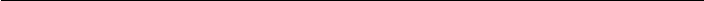 УЧЕБНО-МЕТОДИЧЕСКОЕ ОБЕСПЕЧЕНИЕ ОБРАЗОВАТЕЛЬНОГО ПРОЦЕССАОБЯЗАТЕЛЬНЫЕ УЧЕБНЫЕ МАТЕРИАЛЫ ДЛЯ УЧЕНИКАФизическая культура. 5-7 класс/Виленский М.Я., Туревский И.М., Торочкова Т.Ю. и другие; под редакцией Виленского М.Я., Акционерное общество «Издательство «Просвещение»;Введите свой вариант:МЕТОДИЧЕСКИЕ МАТЕРИАЛЫ ДЛЯ УЧИТЕЛЯВ. И. Лях, А. А. Зданевич. Физическая культура. Методическое пособие. 1—11 классы.В. И. Лях. Физическая культура. Тестовый контроль. 5—9 классы (серия «Текущий контроль»).Г. А. Колодницкий, В. С. Кузнецов, М. В. Маслов. Внеурочная деятельность учащихся. Лёгкая атлетика (серия «Работаем по новым стандартам»).Г. А. Колодницкий, В. С. Кузнецов, М. В. Маслов. Внеурочная деятельность учащихся. Футбол (серия «Работаем по новым стандартам»).Г. А. Колодницкий, В. С. Кузнецов, М. В. Маслов. Внеурочная деятельность учащихся. Волейбол (серия «Работаем по новым стандартам»)ЦИФРОВЫЕ ОБРАЗОВАТЕЛЬНЫЕ РЕСУРСЫ И РЕСУРСЫ СЕТИ ИНТЕРНЕТ1.Единая Коллекция цифровых образовательных ресурсов для учреждений общего и начального профессионального образования. http://school-collection.edu.ru/catalog/teacher/?&subject[]=38Сетевые образовательные сообщества «Открытый класс». Предмет «Физическая культура».http://www.openclass.ru/sub/%D0%A4%D0%B8%D0%B7%D0%B8%D1%87%D0%B5%D1%81%D0%BA%D0%B0%D1%8F%20%D0%BA% D1%83%D0%BB%D1%8C%D1%82%D1%83%D1%80%D0%B0Сообщество учителей физической культуры на портале «Сеть творческих учителей» http://www.itn.ru/communities.aspx?cat_no=22924&tmpl=comОбразовательные сайты для учителей физической культурыhttp://metodsovet.su/dir/fiz_kultura/9Сайт "Я иду на урок физкультуры" http://spo.1september.ru/urok/Сайт «ФизкультУра» http://www.fizkult-ura.ru/http://www.it-n.ru/communities.aspx?cat_no=22924&lib_no=32922&tmpl=lib сеть творческих учителей/сообщество учителей физ.культурыhttp://www.trainer.h1.ru/ - сайт учителя физ.культурыhttp://zdd.1september.ru/ - газета "Здоровье детей"http://spo.1september.ru/ - газета "Спорт в школе"МАТЕРИАЛЬНО-ТЕХНИЧЕСКОЕ ОБЕСПЕЧЕНИЕ ОБРАЗОВАТЕЛЬНОГО ПРОЦЕССАУЧЕБНОЕ ОБОРУДОВАНИЕМячи: набивные весом 1,2,3 кг, малый мяч(мягкий), баскетбольные, волейбольные. Палка гимнастическая. Скакалка детская. Мат гимнастический. Гимнастический подкидной мостик. Кегли. Обруч пластиковый детский. Щит баскетбольный тренировочный. Сетка для переноски и хранения мячей.Планка для прыжков в высоту.Стойка для прыжков в высоту. Рулетка измерительная (10 м)ОБОРУДОВАНИЕ ДЛЯ ПРОВЕДЕНИЯ ЛАБОРАТОРНЫХ, ПРАКТИЧЕСКИХ РАБОТ, ДЕМОНСТРАЦИЙТаблицы по стандартам физического развития и физической подготовленности. Плакаты методические№ п/пНаименование разделов и тем программыКоличество часовКоличество часовКоличество часовДата изученияВиды деятельностиВиды, формы контроляЭлектронные (цифровые) образовательные ресурсы№ п/пНаименование разделов и тем программывсегоконтрольные работыпрактические работыДата изученияВиды деятельностиВиды, формы контроляЭлектронные (цифровые) образовательные ресурсыРаздел 1. ЗНАНИЯ О ФИЗИЧЕСКОЙ КУЛЬТУРЕРаздел 1. ЗНАНИЯ О ФИЗИЧЕСКОЙ КУЛЬТУРЕРаздел 1. ЗНАНИЯ О ФИЗИЧЕСКОЙ КУЛЬТУРЕРаздел 1. ЗНАНИЯ О ФИЗИЧЕСКОЙ КУЛЬТУРЕРаздел 1. ЗНАНИЯ О ФИЗИЧЕСКОЙ КУЛЬТУРЕРаздел 1. ЗНАНИЯ О ФИЗИЧЕСКОЙ КУЛЬТУРЕРаздел 1. ЗНАНИЯ О ФИЗИЧЕСКОЙ КУЛЬТУРЕРаздел 1. ЗНАНИЯ О ФИЗИЧЕСКОЙ КУЛЬТУРЕРаздел 1. ЗНАНИЯ О ФИЗИЧЕСКОЙ КУЛЬТУРЕ1.1.Знакомство с программным материалом и требованиями к его освоению0.5обсуждают задачи и содержание занятий физической культурой на предстоящий учебный год; ;Устный опрос ;http://school- collection.edu.ru/catalog/teacher/? &subject[]=381.2.Знакомство с системой дополнительного обучения физической культуре и организацией спортивной работы в школе0.5интересуются работой спортивных секций и их расписанием; ;Устный опрос ;http://school- collection.edu.ru/catalog/teacher/? &subject[]=381.3.Знакомство с понятием «здоровый образ жизни» и значением здорового образа жизни в жизнедеятельности современного человека1описывают основные формы оздоровительных занятий, конкретизируют их значение для здоровья человека: утренняя зарядка; физкультминутки и физкультпаузы, прогулки и занятия на открытом воздухе, занятия физической культурой, тренировочные занятия по видам спорта;;Устный опрос ;1.4.Знакомство с историей древних Олимпийских игр1характеризуют Олимпийские игры как яркое культурное событие Древнего мира; излагают версию их появления и причины завершения;;Устный опрос ;http://school- collection.edu.ru/catalog/teacher/? &subject[]=38Итого по разделуИтого по разделу3Раздел 2. СПОСОБЫ САМОСТОЯТЕЛЬНОЙ ДЕЯТЕЛЬНОСТИРаздел 2. СПОСОБЫ САМОСТОЯТЕЛЬНОЙ ДЕЯТЕЛЬНОСТИРаздел 2. СПОСОБЫ САМОСТОЯТЕЛЬНОЙ ДЕЯТЕЛЬНОСТИРаздел 2. СПОСОБЫ САМОСТОЯТЕЛЬНОЙ ДЕЯТЕЛЬНОСТИРаздел 2. СПОСОБЫ САМОСТОЯТЕЛЬНОЙ ДЕЯТЕЛЬНОСТИРаздел 2. СПОСОБЫ САМОСТОЯТЕЛЬНОЙ ДЕЯТЕЛЬНОСТИРаздел 2. СПОСОБЫ САМОСТОЯТЕЛЬНОЙ ДЕЯТЕЛЬНОСТИРаздел 2. СПОСОБЫ САМОСТОЯТЕЛЬНОЙ ДЕЯТЕЛЬНОСТИРаздел 2. СПОСОБЫ САМОСТОЯТЕЛЬНОЙ ДЕЯТЕЛЬНОСТИ2.1.Режим дня и его значение для современного школьника0.5знакомятся с понятием «работоспособность» и изменениями показателей работоспособности в течение дня;;Устный опрос ;http://school- collection.edu.ru/catalog/teacher/? &subject[]=382.2.Самостоятельное составление индивидуального режима дня0.5составляют индивидуальный режим дня и оформляют его в виде таблицы.;Устный опрос ;2.3.Физическое развитие человека и факторы, влияющие на его показатели0.5знакомятся с понятием «физическое развитие» в значении «процесс взросления организма под влиянием наследственных программ»; ;Устный опрос ;2.4.Осанка как показатель физического развития и здоровья школьника0.5знакомятся с понятиями «правильная осанка» и«неправильная осанка», видами осанки и возможными причинами нарушения; ;Устный опрос ;2.5.Измерение индивидуальных показателей физического развития0.5измеряют показатели индивидуального физического развития (длины и массы тела, окружности грудной клетки, осанки):;Самооценка с использованием«Оценочного листа» ;2.6.Упражнения для профилактики нарушения осанки0.5составляют комплексы упражнений с предметами и без предметов на голове; самостоятельно разучивают технику их выполнения; ;Практическая работа ;2.7.Организация и проведение самостоятельных занятий0.5составляют комплекс упражнений для укрепления мышц туловища; самостоятельно разучивают технику их выполнения;Устный опрос ;2.8.Процедура определения состояния организма с помощью одномоментной функциональной пробы0.5разучивают способ проведения одномоментной пробы в состоянии относительного покоя, определяют состояние организма по определённой формуле;;Практическая работа ;2.9.Исследование влияния оздоровительных форм занятий физической культурой на работу сердца0.5измеряют пульс после выполнения упражнений (или двигательных действий) в начале, середине и по окончании самостоятельных занятий;;Самооценка с использованием«Оценочного листа» ;2.10Ведение дневника физической культуры0.5составляют дневник физической культуры;Практическая работа ;Итого по разделуИтого по разделу5Раздел 3. ФИЗИЧЕСКОЕ СОВЕРШЕНСТВОВАНИЕРаздел 3. ФИЗИЧЕСКОЕ СОВЕРШЕНСТВОВАНИЕРаздел 3. ФИЗИЧЕСКОЕ СОВЕРШЕНСТВОВАНИЕРаздел 3. ФИЗИЧЕСКОЕ СОВЕРШЕНСТВОВАНИЕРаздел 3. ФИЗИЧЕСКОЕ СОВЕРШЕНСТВОВАНИЕРаздел 3. ФИЗИЧЕСКОЕ СОВЕРШЕНСТВОВАНИЕРаздел 3. ФИЗИЧЕСКОЕ СОВЕРШЕНСТВОВАНИЕРаздел 3. ФИЗИЧЕСКОЕ СОВЕРШЕНСТВОВАНИЕРаздел 3. ФИЗИЧЕСКОЕ СОВЕРШЕНСТВОВАНИЕ3.1.Знакомство с понятием «физкультурно-оздоровительная деятельность0.5знакомятся с понятием «физкультурно- оздоровительная деятельность», ролью и значением физкультурно-оздоровительной деятельности в здоровом образе жизни современного человека.;Устный опрос ;http://school- collection.edu.ru/catalog/teacher/? &subject[]=383.2.Упражнения утренней зарядки0.5отбирают и составляют комплексы упражнений утренней зарядки и физкультминуток для занятий в домашних условиях без предметов, с гимнастической палкой и гантелями, с использованием стула;;Практическая работа ;3.3.Упражнения дыхательной и зрительной гимнастики0.5разучивают упражнения дыхательной и зрительной гимнастики для профилактики утомления во время учебных занятий.;Практическая работа ;3.4.Водные процедуры после утренней зарядки0.5записывают регулярность изменения температурного режима закаливающих процедур и изменения её временных параметров в дневник физической культуры.;Устный опрос ;3.5.Упражнения на развитие гибкости0.5разучивают упражнения на подвижность суставов, выполняют их из разных исходных положений, с одноимёнными и разноимёнными движениями рук и ног, вращением туловища с большой амплитудой.;Практическая работа ;3.6.Упражнения на развитие координации0.5разучивают упражнения в равновесии, точности движений, жонглировании малым (теннисным) мячом;;Практическая работа ;3.7.Упражнения на формирование телосложения0.5составляют содержание занятия по развитию координации с использованием разученного комплекса и дополнительных упражнений, планируют их регулярное выполнение в режиме учебной недели.;Практическая работа ;3.8.Модуль «Гимнастика». Знакомство с понятием«спортивно-оздоровительная деятельность0.5знакомятся с понятием «спортивно- оздоровительная деятельность», ролью и значением спортивно-оздоровительной деятельности в здоровом образе жизни современного человека.;Устный опрос ;http://school- collection.edu.ru/catalog/teacher/? &subject[]=383.9.Модуль «Гимнастика». Кувырок вперёд в группировке0.5совершенствуют кувырок вперёд в группировке в полной координации;;Практическая работа ;3.10.Модуль «Гимнастика». Кувырок назад в группировке0.5описывают технику выполнения кувырка назад в группировке с выделением фаз движения, характеризуют возможные ошибки и причины их появления на основе предшествующего опыта;;Практическая работа ;3.11.Модуль «Гимнастика». Кувырок вперёд ноги «скрёстно»0.5совершенствуют кувырок вперёд в группировке в полной координации;;Практическая работа ;3.12.Модуль «Гимнастика». Кувырок назад из стойки на лопатках0.5описывают технику выполнения кувырка из стойки на лопатках по фазам движения;;Практическая работа ;3.13.Модуль «Гимнастика». Опорный прыжок на гимнастического козла1разучивают технику прыжка по фазам и в полной координации; ;Практическая работа ;3.14.Модуль «Гимнастика». Гимнастическая комбинация на низком гимнастическом бревне1разучивают упражнения комбинации на полу, на гимнастической скамейке, на напольном гимнастическом бревне, на низком гимнастическом бревне; ;Практическая работа ;3.15.Модуль «Гимнастика». Лазанье и перелезание на гимнастической стенке0.5разучивают лазанье одноимённым способом по фазам движения и в полной координации;;Практическая работа ;3.16.Модуль «Гимнастика». Расхождение на гимнастической скамейке в парах1.5разучивают технику расхождения правым и левым боком при передвижении на полу и на гимнастической скамейке (обучение в парах); ;Практическая работа ;3.17.Модуль «Лёгкая атлетика». Бег с равномерной скоростью на длинные дистанции2разучивают бег с равномерной скоростью по дистанции в 1 км.;Практическая работа ;http://school- collection.edu.ru/catalog/teacher/? &subject[]=383.18.Модуль «Лёгкая атлетика». Знакомство с рекомендациями по технике безопасности во время выполнения беговых упражнений на самостоятельных занятиях лёгкой атлетикой0.5знакомятся с рекомендациями по технике безопасности во время выполнения беговых упражнений на самостоятельных занятиях лёгкой атлетикой;Устный опрос ;3.19.Модуль «Лёгкая атлетика». Бег с максимальной скоростью на короткие дистанции1.5закрепляют и совершенствуют технику бега на короткие дистанции с высокого старта;;Практическая работа ;3.20.Модуль «Лёгкая атлетика». Прыжок в длину с разбега способом «согнув ноги»2закрепляют и совершенствуют технику прыжка в длину с разбега способом «согнув ноги»;;Практическая работа ;3.21.Модуль «Лёгкая атлетика». Знакомство с рекомендациями учителя по технике безопасности на занятиях прыжками и со способами их использования для развития скоростно-силовых способностей0.5знакомятся с рекомендациями по технике безопасности во время выполнения беговых упражнений на самостоятельных занятиях лёгкой атлетикой;Устный опрос ;3.22.Модуль «Лёгкая атлетика». Метание малого мяча в неподвижную мишень2.5разучивают технику метания малого мяча в неподвижную мишень по фазам движения и в полной координации.;Практическая работа ;3.23.Модуль «Лёгкая атлетика». Знакомство с рекомендациями по технике безопасности при выполнении упражнений в метании малого мяча и со способами их использования для развития точности движения0.5разучивают технику метания малого мяча на дальность с трёх шагов разбега, с помощью подводящих и имитационных упражнений; ;Устный опрос ;3.24.Модуль «Лёгкая атлетика». Метание малого мяча на дальность2.5метают малый мяч на дальность по фазам движения и в полной координации;Практическая работа ;3.25.Модуль Гимнастика СУ. Основы знаний18Т/ б на занятиях гимнастикой. Значение гимнастических упражнений для сохранения правильной осанки. ОРУ, СУ. Специальные беговые упражнения..Упражнения на гибкость. Группировка: перекаты в группировке, лежа на животе и из упора, стоя на коленях. Упражнения на пресс. Подтягивание: юноши - на высокой перекладине, девушки – на низкой перекладине. .П/игра на внимание. Комплекс ОРУ с палками. СУ. Упражнения на гибкость . Перекаты в группировке ,из положения лежа на животе и упор стоя на коленях . Игры .Комплекс ОРУ Упражнения на гимнастической лестнице (упражнения на пресс ( в висе поднимание согнутых ног -2 подхода по 7 раз девочки, по 8 раз –мальчики)) и низкой перекладине (вис на согнутых руках, прогнувшись). Упражнения в упоре на гимнастической скамейке. П/И «Прокати быстрее мяч!».Комплекс ОРУ №3 на осанку. СУ. Лазание по наклонной гимнастической скамейке в упоре присев и стоя на коленях (20 – 25 ˚) на четвереньках с переходом на гимнастическую стенку. Продвижение по рейкам вправо и влево приставными шагами, лазание по гимнастической стенке одноименным способом в чередовании с разноименным (вверх одним способом, а вниз – други). Подтягивание лежа на животе на горизонтальной скамейке. Перелезание через горку матов и гимнастическую скамейку. П/И «Раки переползли через обруч».Комплекс ОРУ №3 на осанку. СУ. Лазание по наклонной гимнастической скамейке в упоре присев и стоя на коленях (20 – 25 ˚) на четвереньках с переходом на гимнастическую стенку. Развитие скоростно –силовых способностей. – перелезание через гимнастического коня. ОРУ с обручем. СУ. Продвижение по гимнастическому бревну (высота 20 – 30 см) с предметами и без предметов, с изменяющимся положением рук, темпом и длиной шагов, правым и левым боком, повороты на 90 º . П/И «Гонка мячей».Практическая работа ;http://school- collection.edu.ru/catalog/teacher/? &subject[]=383.31.Модуль «Спортивные игры. Баскетбол». Передача баскетбольного мяча двумя руками от груди2закрепляют и совершенствуют технику передачи мяча двумя руками от груди при передвижении приставным шагом правым и левым боком (обучение в парах);Практическая работа ;http://school- collection.edu.ru/catalog/teacher/? &subject[]=383.32.Модуль «Спортивные игры. Баскетбол». Знакомство с рекомендациями учителя по использованию подготовительных и подводящих упражнений для освоения технических действий игры баскетбол0.5знакомятся с рекомендациями учителя по использованию подготовительных и подводящих упражнений для освоения технических действий игры баскетбол;Практическая работа ;3.33.Модуль «Спортивные игры. Баскетбол». Ведение баскетбольного мяча1.5закрепляют и совершенствуют технику ведения мяча на месте и в движении «по прямой»; ;Практическая работа ;3.34.Модуль «Спортивные игры. Баскетбол». Бросок баскетбольного мяча в корзину двумя руками от груди с места2разучивают технику броска мяча в корзину по фазам и в полной координации; ;Практическая работа ;3.35.Модуль «Спортивные игры. Волейбол». Прямая нижняя подача мяча в волейболе2разучивают и закрепляют технику прямой нижней подачи мяча; ;Практическая работа ;http://school- collection.edu.ru/catalog/teacher/? &subject[]=383.36.Модуль «Спортивные игры. Волейбол». Знакомство с рекомендациями учителя по использованию подготовительных и подводящих упражнений для освоения технических действий игры волейбол0.5знакомятся с рекомендациями учителя по использованию подготовительных и подводящих упражнений для освоения технических действий игры волейбол;Устный опрос ;3.37.Модуль «Спортивные игры. Волейбол». Приём и передача волейбольного мяча двумя руками снизу2.5закрепляют и совершенствуют технику приёма и передачи волейбольного мяча двумя руками сверху с места (обучение в парах); ;Практическая работа ;3.38.Модуль «Спортивные игры. Волейбол». Приём и передача волейбольного мяча двумя руками сверху3закрепляют и совершенствуют технику приёма и передачи волейбольного мяча двумя руками сверху в движении приставным шагом правым и левым боком (обучение в парах).;Практическая работа ;3.39.Модуль «Спортивные игры. Футбол». Удар по неподвижному мячу3закрепляют и совершенствуют технику удара по неподвижному мячу внутренней стороной стопы с небольшого разбега. ;Практическая работа ;http://school- collection.edu.ru/catalog/teacher/? &subject[]=383.40.Модуль «Спортивные игры. Футбол». Знакомство с рекомендациями учителя по использованию подготовительных и подводящих упражнений для освоения технических действий игры футбол0.5рассматривают, обсуждают и анализируют образец техники учителя, определяют фазы движения и особенности их технического выполнения; ;Устный опрос ;3.41.Модуль «Спортивные игры. Футбол». Остановка катящегося мяча внутренней стороной стопы0.5закрепляют и совершенствуют технику остановки катящегося мяча внутренней стороной стопы. ;Практическая работа ;3.42.Модуль «Спортивные игры. Футбол». Ведение футбольного мяча3закрепляют и совершенствуют технику ведения футбольного мяча с изменением направления движения.;Практическая работа ;3.43.Модуль «Спортивные игры. Футбол». Обводка мячом ориентиров3контролируют технику выполнения обводки учебных конусов другими учащимися, выявляют возможные ошибки и предлагают способы их устранения (работа в парах);Практическая работа ;Итого по разделуИтого по разделу64Раздел 4. СПОРТРаздел 4. СПОРТРаздел 4. СПОРТРаздел 4. СПОРТРаздел 4. СПОРТРаздел 4. СПОРТРаздел 4. СПОРТРаздел 4. СПОРТРаздел 4. СПОРТ4.1.Физическая подготовка: освоение содержания программы, демонстрация приростов в показателях физической подготовленности и нормативных требований комплекса ГТО300демонстрируют приросты в показателях физической подготовленности и нормативных требований комплекса ГТО;Практическая работа ;http://school- collection.edu.ru/catalog/teacher/? &subject[]=38Итого по разделуИтого по разделу30ОБЩЕЕ КОЛИЧЕСТВО ЧАСОВ ПО ПРОГРАММЕОБЩЕЕ КОЛИЧЕСТВО ЧАСОВ ПО ПРОГРАММЕ10200№п/пТема урокаКоличество часовКоличество часовКоличество часовДата изученияВиды, формы контроля№п/пТема урокавсегоконтрольные работыпрактические работыДата изученияВиды, формы контроля1. Знакомство с программным материалом и требованиями к его освоению. Знакомство с системой дополнительного обучения физической культуре и организацией спортивной работы в школе10101.09.2022Работа на уроке;2. Знакомство с понятием «здоровый образ жизни» и значением здорового образа жизни в жизнедеятельности современного человека10105.09.2022Устный опрос; Работа на уроке;3. Знакомство с историей древних Олимпийских игр10106.09.2022Устный опрос; Работа на уроке;4.Режим дня и его значение для современного школьника. Самостоятельное составление индивидуального режима дня.10108.09.2022Устный опрос; Работа на уроке;5.Физическое развитие человека и факторы, влияющие на его показатели. Осанка как показатель физического развития и здоровья школьника10112.09.2022Устный опрос; Работа на уроке;6.Измерение индивидуальных показателей физического развития. Упражнения для профилактики нарушения осанки11013.09.2022Работа на уроке;7.Организация и проведение самостоятельных занятий. Процедура определения состояния организма с помощью одномоментной функциональной пробы10115.09.2022Устный опрос; Работа на уроке;8.Исследование влияния оздоровительных форм занятий физической культурой на работу сердца. Ведение дневника физической культуры10119.09.2022Работа на уроке;9.Знакомство с понятием «физкультурно-оздоровительная деятельность. Упражнения утренней зарядки10120.09.2022Работа на уроке;10. Упражнения дыхательной и зрительной гимнастики. Водные процедуры после утренней зарядки10122.09.2022Работа на уроке;11. Упражнения на развитие гибкости. Упражнения на развитие координации10126.09.2022Устный опрос; Работа на уроке;12. Упражнения на формирование телосложения. Модуль «Гимнастика». Знакомство с понятием «спортивно-оздоровительная деятельность10127.09.2022Работа на уроке;13. Кувырок вперёд в группировке. 10129.09.2022Работа на уроке;14. Кувырок вперёд ноги «скрёстно». Кувырок назад из стойки на лопатках10103.10.2022Работа на уроке;15. Опорный прыжок 10104.10.2022Работа на уроке;16. Гимнастическая комбинация.10106.10.2022Устный опрос; Работа на уроке;17. Лазанье и перелезание на гимнастической стенке1 0 010.10.2022Работа на уроке;18. Расхождение на гимнастической скамейке в парах1 0 011.10.2022Работа на уроке;19. Расхождение на гимнастической скамейке в парах. Бег с равномерной скоростью на длинные дистанции1 0 013.10.2022Работа на уроке;20. Бег с равномерной скоростью на длинные дистанции.1 0 017.10.2022Работа на уроке;21. Бег с равномерной скоростью на длинные дистанции. Знакомство с рекомендациями по технике безопасности во время выполнения беговых упражнений на самостоятельных занятиях лёгкой атлетикой1 0 018.10.2022Работа на уроке;22. Бег с максимальной скоростью на короткие дистанции1 0 020.10.2022Работа на уроке;23. Бег с максимальной скоростью на короткие дистанции. Прыжок в длину с разбега способом «согнув ноги»1 0 031.10.2022Работа на уроке;24. Прыжок в длину с разбега способом «согнув ноги»1 0 0 1.11.2022Работа на уроке;25. Прыжок в длину с разбега способом «согнув ноги». ». Знакомство с рекомендациями учителя по технике безопасности на занятиях прыжками и со способами их использования для развития скоростно-силовых способностей1 0 0 3.11.2022Работа на уроке;26. Метание малого мяча в неподвижную мишень1 0 0 7.11.2022Работа на уроке;27. Метание малого мяча в неподвижную мишень1 0 0 8.11.2022Работа на уроке;28. Метание малого мяча в неподвижную мишень. ». Знакомство с рекомендациями по технике безопасности при выполнении упражнений в метании малого мяча и со способами их использования для развития точности движения1 0 0 10.11.2022Работа на уроке;29. Метание малого мяча на дальность1 0 0 14.11.2022Работа на уроке;30. Метание малого мяча на дальность1 00  15.11.2022Работа на уроке;31. Метание малого мяча на дальность. СУ. Основы знаний1 0 0 17.11.2022Работа на уроке;32. ОРУ с предметами и без. Акробатические упражнения1 00  21.11.2022Работа на уроке;33. ОРУ с предметами и без. Акробатические упражнения1 0 0 22.11.2022Работа на уроке;34. ОРУ с предметами и без. Акробатические упражнения1 00  24.11.2022Работа на уроке;35. ОРУ с предметами и без. Акробатические упражнения1 00  28.11.2022Работа на уроке;36. Развитие гибкости1 0 0 29.11.2022Работа на уроке;37. Развитие гибкости1 0 0 1.12.2022Работа на уроке;38.  Упражнения в висе и упорах.1 00  5.12.2022Работа на уроке;39. Упражнения в висе и упорах.1 0 0 6.12.2022Работа на уроке;40. Упражнения в висе и упорах1 00  8.12.2022Работа на уроке;41. Упражнения в лазанье и перелезании.1 0 0 12.12.2022Работа на уроке;42. Упражнения в лазанье и перелезании.1 00  13.12.2022Работа на уроке;43. Развитие координационных способностей1 0 0 15.12.2022Работа на уроке;44. Развитие координационных способностей1 00  19.12.2022Работа на уроке;45. Развитие координационных способностей1 0 0 20.12.2022Работа на уроке;46. Упражнения на равновесие1 00  22.12.2022Работа на уроке;47. Упражнения на равновесие1 0 0 26.12.2022Работа на уроке;48. Упражнения на равновесие1 00  27.12.2022Работа на уроке;49. Спортивные игры. Баскетбол. Передача баскетбольного мяча двумя руками от груди1 0 0 29.12.2022Работа на уроке;50. Спортивные игры. Баскетбол. Передача баскетбольного мяча двумя руками от груди1 0 0 12.01.2023Работа на уроке;51. Знакомство с рекомендациями учителя по использованию подготовительных и подводящих упражнений для освоения технических действий игры баскетбол. Ведение баскетбольного мяча1 0 0 16.01.2023Работа на уроке;52. Ведение баскетбольного мяча1 0 0 17.01.2023Работа на уроке;53. Бросок баскетбольного мяча в корзину двумя руками от груди с места1 00  19.01.2023Работа на уроке;54. Бросок баскетбольного мяча в корзину двумя руками от груди с места1 0 0 23.01.2023Работа на уроке;55. Прямая нижняя подача мяча в волейболе1 0 0 24.01.2023Работа на уроке;56. Прямая нижняя подача мяча в волейболе1 00  26.01.2023Работа на уроке;57. Знакомство с рекомендациями учителя по использованию подготовительных и подводящих упражнений для освоения технических действий игры волейбол. Приём и передача волейбольного мяча двумя руками снизу1 0 0 30.01.2023Работа на уроке;58. Приём и передача волейбольного мяча двумя руками снизу1 00  31.01.2023Работа на уроке;59. Приём и передача волейбольного мяча двумя руками снизу1 0 0 2.02.2023Работа на уроке;60. Приём и передача волейбольного мяча двумя руками сверху1 00  6.02.2023Работа на уроке;61. Приём и передача волейбольного мяча двумя руками сверху1 0 0 7.02.2023Работа на уроке;62. Приём и передача волейбольного мяча двумя руками сверху1 00  9.02.2023Работа на уроке;63. Удар по неподвижному мячу1 0 0 13.02.2023Работа на уроке;64. Удар по неподвижному мячу1 0 0 14.02.2023Работа на уроке;65. Удар по неподвижному мячу1 0 0 16.02.2023Работа на уроке;66.  Знакомство с рекомендациями учителя по использованию подготовительных и подводящих упражнений для освоения технических действий игры футбол. Остановка катящегося мяча внутренней стороной стопы1 00  20.02.2023Работа на уроке;67. Ведение футбольного мяча1 0 0 21.02.2023Работа на уроке;68. Ведение футбольного мяча1 0 0 27.02.2023Работа на уроке;69. Ведение футбольного мяча1 00  28.02.2023Работа на уроке;70. Обводка мячом ориентиров1 0 0 2.03.2023Работа на уроке;71. Обводка мячом ориентиров1 00  6.03.2023Работа на уроке;72. Обводка мячом ориентиров1 0 0 7.03.2023Работа на уроке;73.Физическая подготовка: освоение содержания программы, демонстрация приростов в показателях физической подготовленности и нормативных требований комплекса ГТО10109.03.2023Работа на уроке;74.Физическая подготовка: освоение содержания программы, демонстрация приростов в показателях физической подготовленности и нормативных требований комплекса ГТО10113.03.2023Работа на уроке;75.Физическая подготовка: освоение содержания программы, демонстрация приростов в показателях физической подготовленности и нормативных требований комплекса ГТО10114.03.2023Работа на уроке;76.Физическая подготовка: освоение содержания программы, демонстрация приростов в показателях физической подготовленности и нормативных требований комплекса ГТО10116.03.2023Работа на уроке;77.Физическая подготовка: освоение содержания программы, демонстрация приростов в показателях физической подготовленности и нормативных требований комплекса ГТО11020.03.2023Работа на уроке;78.Физическая подготовка: освоение содержания программы, демонстрация приростов в показателях физической подготовленности и нормативных требований комплекса ГТО10121.03.2023Работа на уроке;79.Физическая подготовка: освоение содержания программы, демонстрация приростов в показателях физической подготовленности и нормативных требований комплекса ГТО10123.03.2023Работа на уроке;80.Физическая подготовка: освоение содержания программы, демонстрация приростов в показателях физической подготовленности и нормативных требований комплекса ГТО10127.03.2023Работа на уроке;81.Физическая подготовка: освоение содержания программы, демонстрация приростов в показателях физической подготовленности и нормативных требований комплекса ГТО10128.03.2023Работа на уроке;82.Физическая подготовка: освоение содержания программы, демонстрация приростов в показателях физической подготовленности и нормативных требований комплекса ГТО11030.03.2023Работа на уроке;83.Физическая подготовка: освоение содержания программы, демонстрация приростов в показателях физической подготовленности и нормативных требований комплекса ГТО10104.04.2023Работа на уроке;84.Физическая подготовка: освоение содержания программы, демонстрация приростов в показателях физической подготовленности и нормативных требований комплекса ГТО10106.04.2023Работа на уроке;85.Физическая подготовка: освоение содержания программы, демонстрация приростов в показателях физической подготовленности и нормативных требований комплекса ГТО10110.04.2023Работа на уроке;86.Физическая подготовка: освоение содержания программы, демонстрация приростов в показателях физической подготовленности и нормативных требований комплекса ГТО10111.04.2023Работа на уроке;87.Физическая подготовка: освоение содержания программы, демонстрация приростов в показателях физической подготовленности и нормативных требований комплекса ГТО11013.04.2023Работа на уроке;88.Физическая подготовка: освоение содержания программы, демонстрация приростов в показателях физической подготовленности и нормативных требований комплекса ГТО10117.04.2023Работа на уроке;89.Физическая подготовка: освоение содержания программы, демонстрация приростов в показателях физической подготовленности и нормативных требований комплекса ГТО10118.04.2023Работа на уроке;90.Физическая подготовка: освоение содержания программы, демонстрация приростов в показателях физической подготовленности и нормативных требований комплекса ГТО10120.04.2023Работа на уроке;91.Физическая подготовка: освоение содержания программы, демонстрация приростов в показателях физической подготовленности и нормативных требований комплекса ГТО10124.04.2023Работа на уроке;92.Физическая подготовка: освоение содержания программы, демонстрация приростов в показателях физической подготовленности и нормативных требований комплекса ГТО11025.04.2023Работа на уроке;93.Физическая подготовка: освоение содержания программы, демонстрация приростов в показателях физической подготовленности и нормативных требований комплекса ГТО10127.04.2023Работа на уроке;94.Физическая подготовка: освоение содержания программы, демонстрация приростов в показателях физической подготовленности и нормативных требований комплекса ГТО10102.05.2023Работа на уроке;95.Физическая подготовка: освоение содержания программы, демонстрация приростов в показателях физической подготовленности и нормативных требований комплекса ГТО10104.05.2023Работа на уроке;96.Физическая подготовка: освоение содержания программы, демонстрация приростов в показателях физической подготовленности и нормативных требований комплекса ГТО10108.05.2023Работа на уроке;97.Физическая подготовка: освоение содержания программы, демонстрация приростов в показателях физической подготовленности и нормативных требований комплекса ГТО10111.05.2023Работа на уроке;98.Физическая подготовка: освоение содержания программы, демонстрация приростов в показателях физической подготовленности и нормативных требований комплекса ГТО11015.05.2023Работа на уроке;99.Физическая подготовка: освоение содержания программы, демонстрация приростов в показателях физической подготовленности и нормативных требований комплекса ГТО10116.05.2023Работа на уроке;100.Физическая подготовка: освоение содержания программы, демонстрация приростов в показателях физической подготовленности и нормативных требований комплекса ГТО10118.05.2023Работа на уроке;101.Физическая подготовка: освоение содержания программы, демонстрация приростов в показателях физической подготовленности и нормативных требований комплекса ГТО10122.05.2023Работа на уроке;102.Физическая подготовка: освоение содержания программы, демонстрация приростов в показателях физической подготовленности и нормативных требований комплекса ГТО11023.05.2023Работа на уроке;ОБЩЕЕ КОЛИЧЕСТВО ЧАСОВ ПОПРОГРАММЕОБЩЕЕ КОЛИЧЕСТВО ЧАСОВ ПОПРОГРАММЕ1027393939